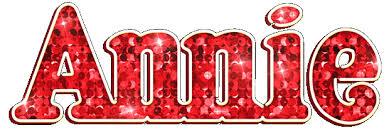 Sarasota High School TheaterAnnieDear Cast Members and Parents,Please read this paper carefully this will help expedite the closing night activities.Most people who are not involved in theater have no idea what it takes to close a performance let alone what it means to strike a set but you will soon be among an elite few.  On closing night of our performance of “Annie” a lot of things HAVE to happen, we have to turn in all our costumes, every piece must be accounted for and located otherwise we are charged for something as simple as a hair bow or gloves, then we also must tear down or what is called strike the entire set.  The entire set must be gone and look like there was no show by Monday after the show because there is another event in the theater starting that day.  Every student used the set on stage and backstage they are ALL a part of the cast whether they were performing the final show or not so ALL students MUST stay until the set is completely torn down, rooms cleaned and every costume turned in.  If everyone does not participate this can take hours and that is very unfortunate and why I am writing this letter well in advance of this event taking place. I am asking that every parent understand that we are trying to not only teach responsibility but also team work;  that each student is a part of this program not just in the fun of putting it on but all the way through till the end.  We have a plan, because this set is so large and it will take all of us to do it, if you would like to come inside while you are waiting for them and help we would not turn it down and it would help us go faster.  Saturday November 19 is going to be a long day for all of us and I know there is nothing more we want to do then run from the theater and to our beds but please help us by talking with your student and understanding why we need them to stay through-out the entire process.  This is also a memory that they will take with them, like I said at the beginning of this letter people outside of theater think it is magic how a show comes together and then like magic it disappears only those of us involved understand the sweat, tears, laughter and love that go into both. I promise we will move as fast and safe as we can to do all the things we have to do.  I have included a list of things that will need to be done if you are interested in coming in and being a part of this awesome experience then please sign-up below under your signature.JobsHelping with Set Tear Down (we need a lot who know how to use screw guns), Parents in our storage areas making sure the sets are put away neatly so we can use them next year (at least one parent in each of the two spots), parents in the dressing rooms making sure the students are gathering all their costumes and cleaning their work stations, parents helping with prop removal and putting away, parents checking in costumes, parents bagging costumes, parents packaging costumes.  Sign Below and return no later than Friday January 12Student Name (Printed):  _________________________ Student Signature: _________________________Parent Name (Printed): __________________________ Parent Signature:  __________________________